Сумська міська радаVIІІ СКЛИКАННЯ ІХ СЕСІЯРІШЕННЯвід 23 липня 2021 року № 1430-МРм. СумиРозглянувши звернення громадянина, надані документи, відповідно до статей 12, 40, 118, 121, 122, пункту 6 частини третьої статті 186 Земельного кодексу України, статті 50 Закону України «Про землеустрій», частини третьої статті 15 Закону України «Про доступ до публічної інформації», протоколу засідання постійної комісії з питань архітектури, містобудування, регулювання земельних відносин, природокористування та екології Сумської міської ради                               від 18.05.2021 № 19, керуючись пунктом 34 частини першої статті 26 Закону України «Про місцеве самоврядування в Україні», Сумська міська радаВИРІШИЛА:Затвердити проект землеустрою щодо відведення земельної ділянки та надати Носачову Віктору Івановичу у власність земельну ділянку за адресою:  м. Суми, Обслуговуючий кооператив «Супутник 2014», ділянка № 116, кадастровий номер 5910136300:07:010:0032, площею 0,0025 га, категорія та цільове призначення земельної ділянки: землі житлової та громадської забудови для будівництва індивідуальних гаражів.Сумський міський голова				       	                     О.М. ЛисенкоВиконавець: Клименко Ю.М.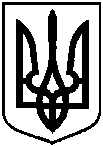 Про надання Носачову Віктору Івановичу у власність земельної ділянки за адресою: м. Суми, Обслуговуючий кооператив «Супутник 2014», ділянка № 116, площею 0,0025 га